Ο ΠΡΟΕΔΡΟΣ ΚΑΙ  ΜΕΛΗ ΤΗΣ ΠΕΣΥ  ΠΟΥ ΣΥΜΜΕΤΕΙΧΑΝ ΣΤΗΝ ΕΚΔΡΟΜΗ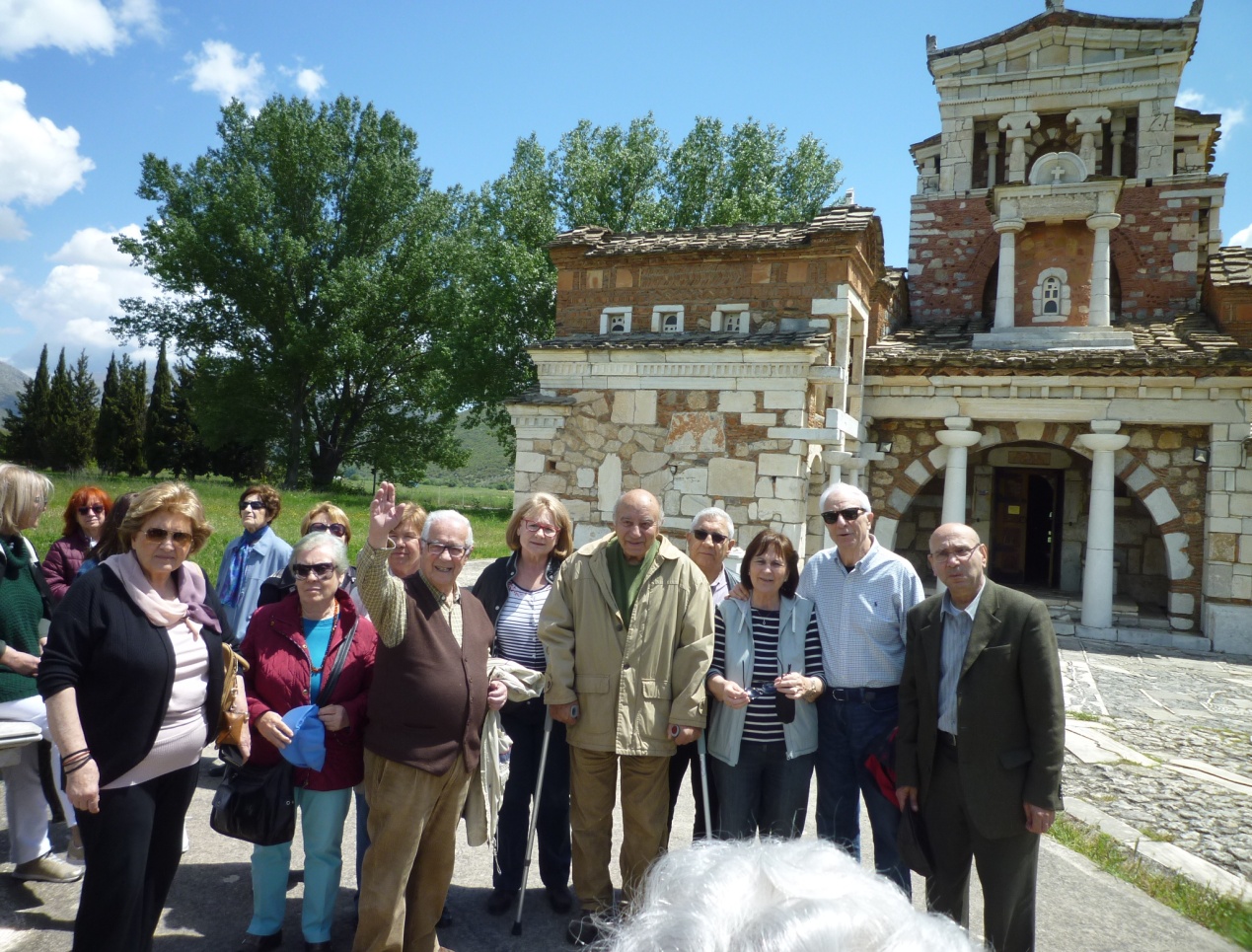 Αγία Φωτεινή Μαντινείας 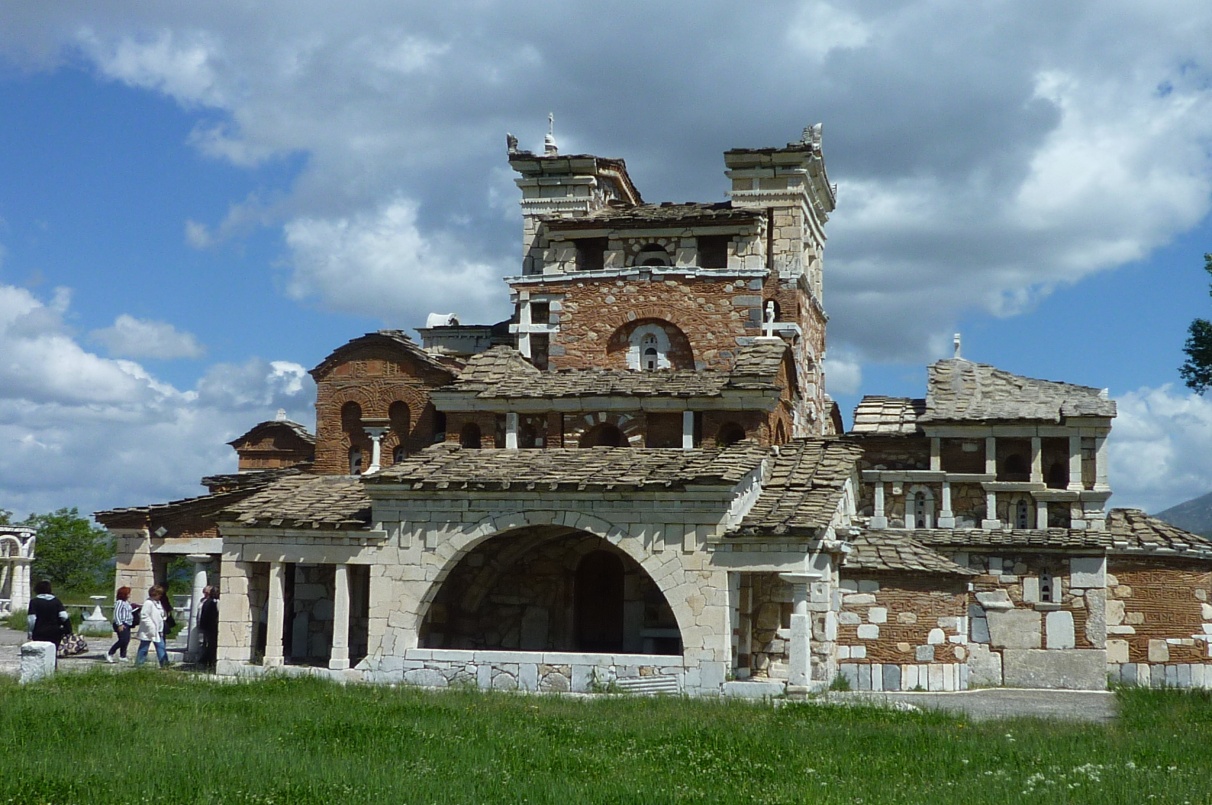 ΕΙΚΟΝΑ ΑΠΟ ΤΟ ΕΣΩΤΕΡΙΚΟ ΤΟΥ ΝΑΟΥ ΤΗΣ ΑΓΙΑΣ ΦΩΤΕΙΝΗΣ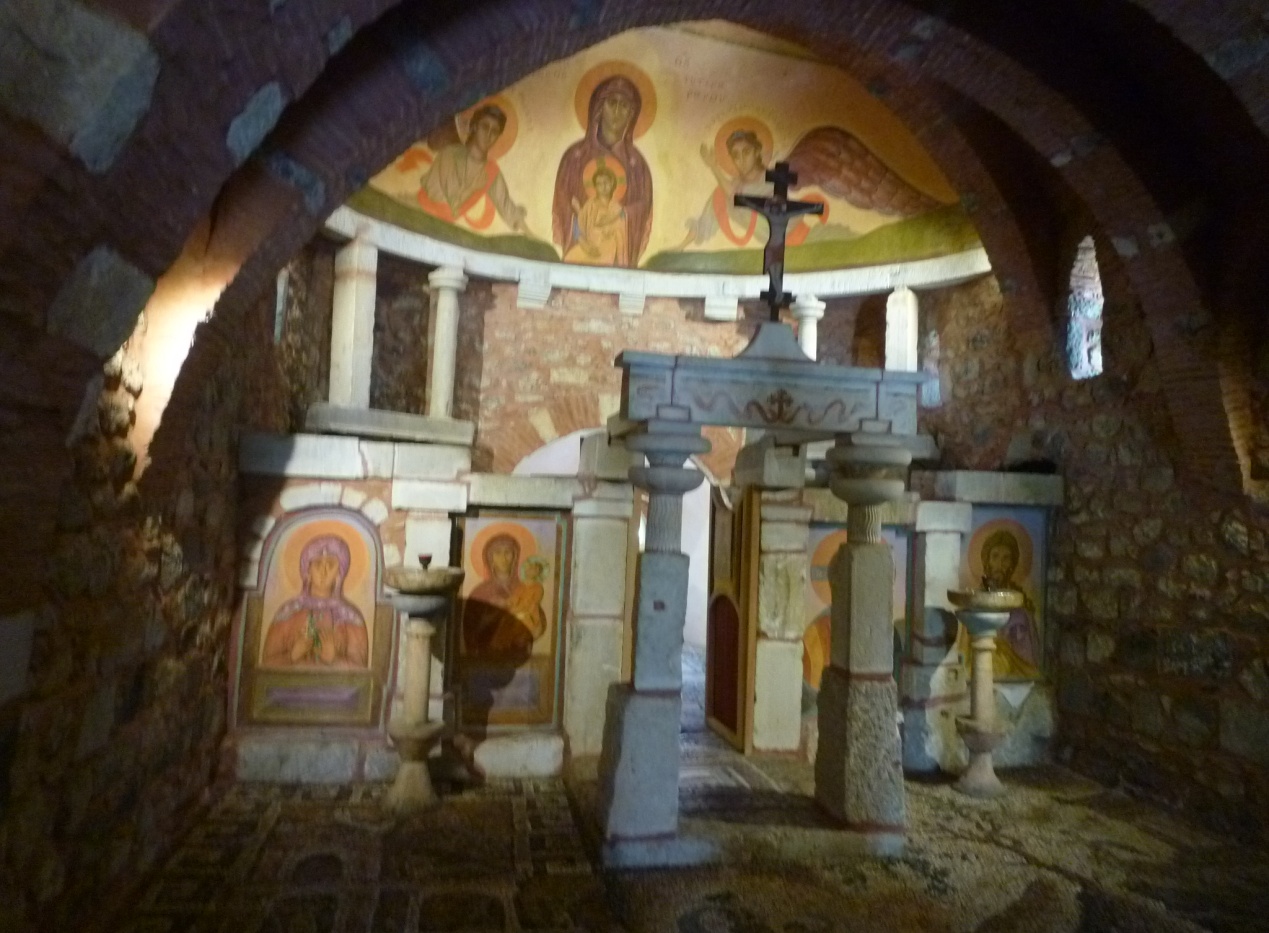 ΣΠΗΛΑΙΟ ΚΑΨΙΑ ΜΑΝΤΙΝΕΙΑΣ 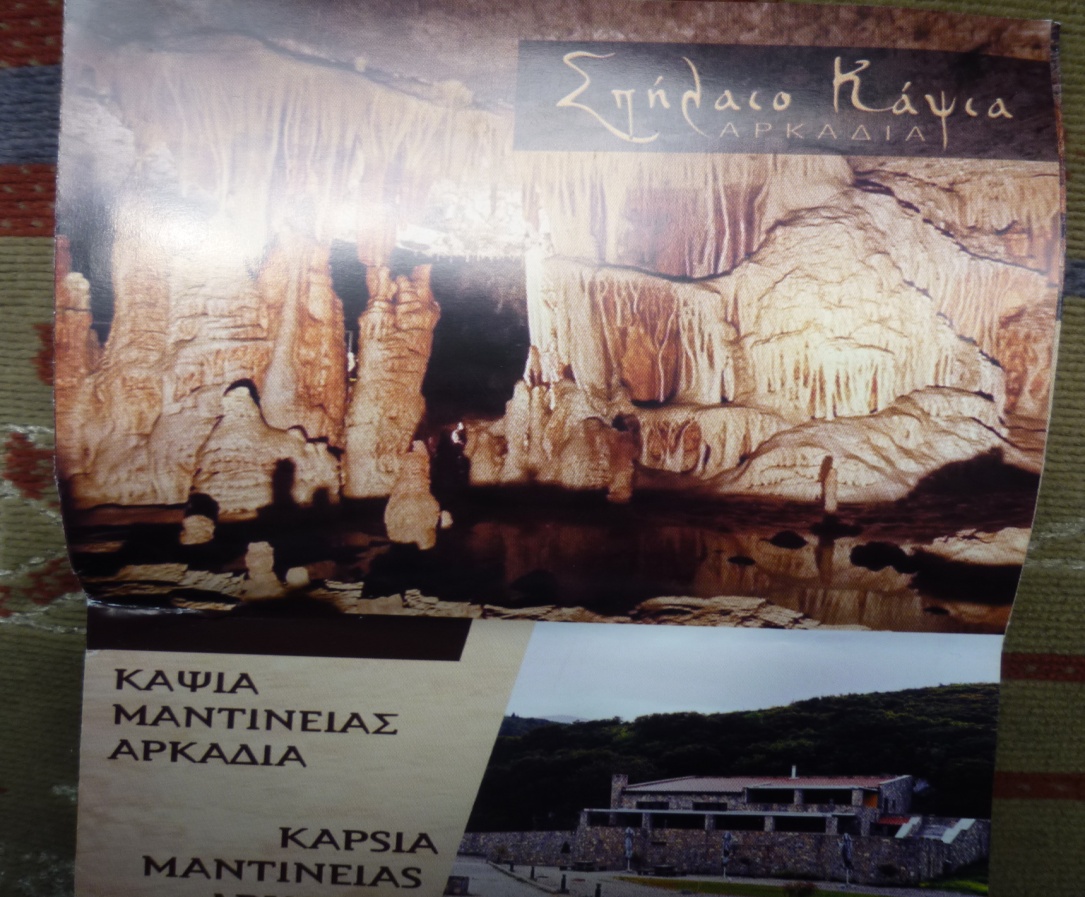 ΑΛΕΞΑΝΔΡΟΣ  ΠΑΠΑΝΑΣΤΑΣΙΟΥ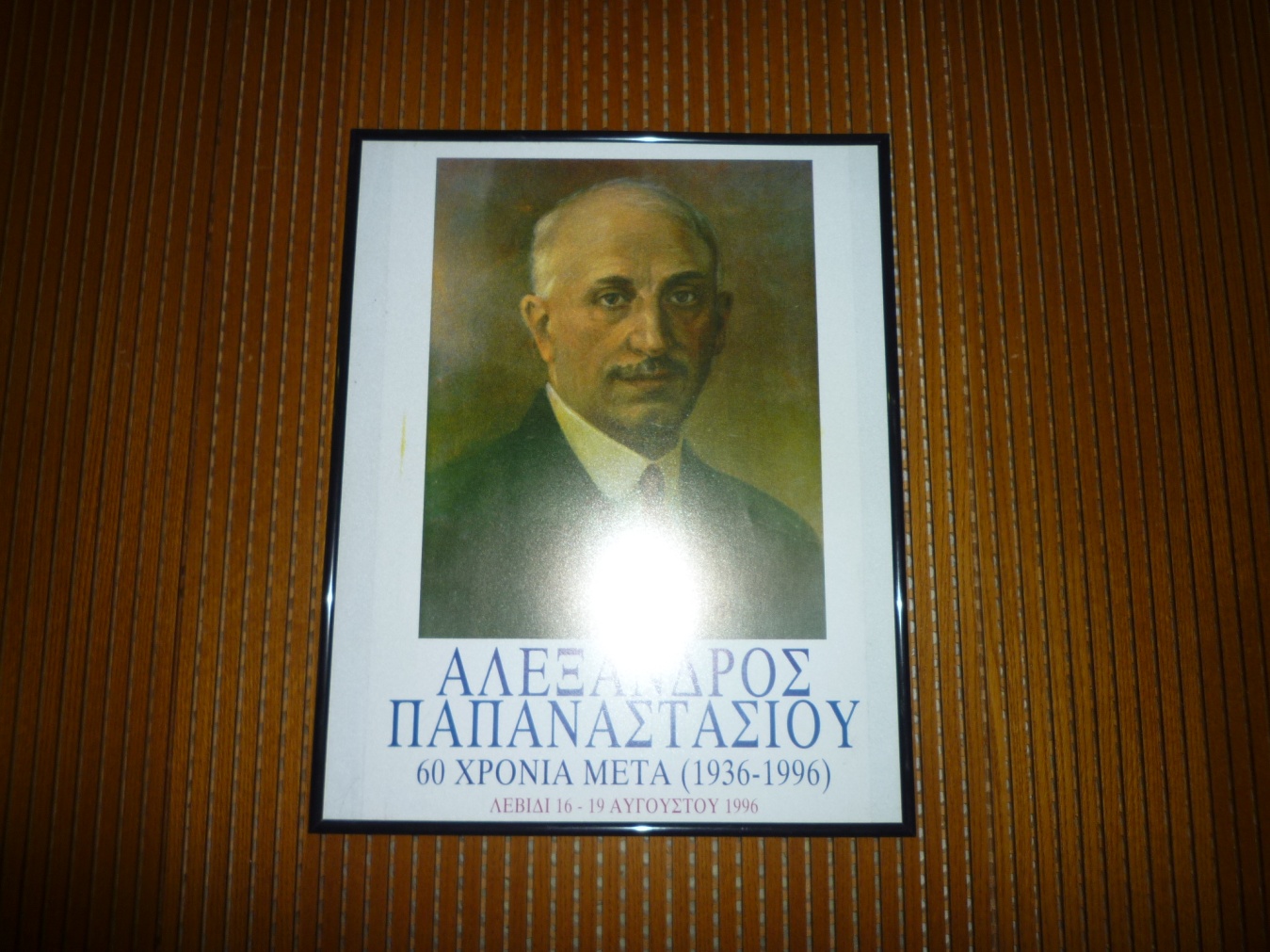 ΑΛΕΞΑΝΔΡΟΣ ΠΑΠΑΝΑΣΤΑΣΙΟΥ -ΒΙΟΓΡΑΦΙΑ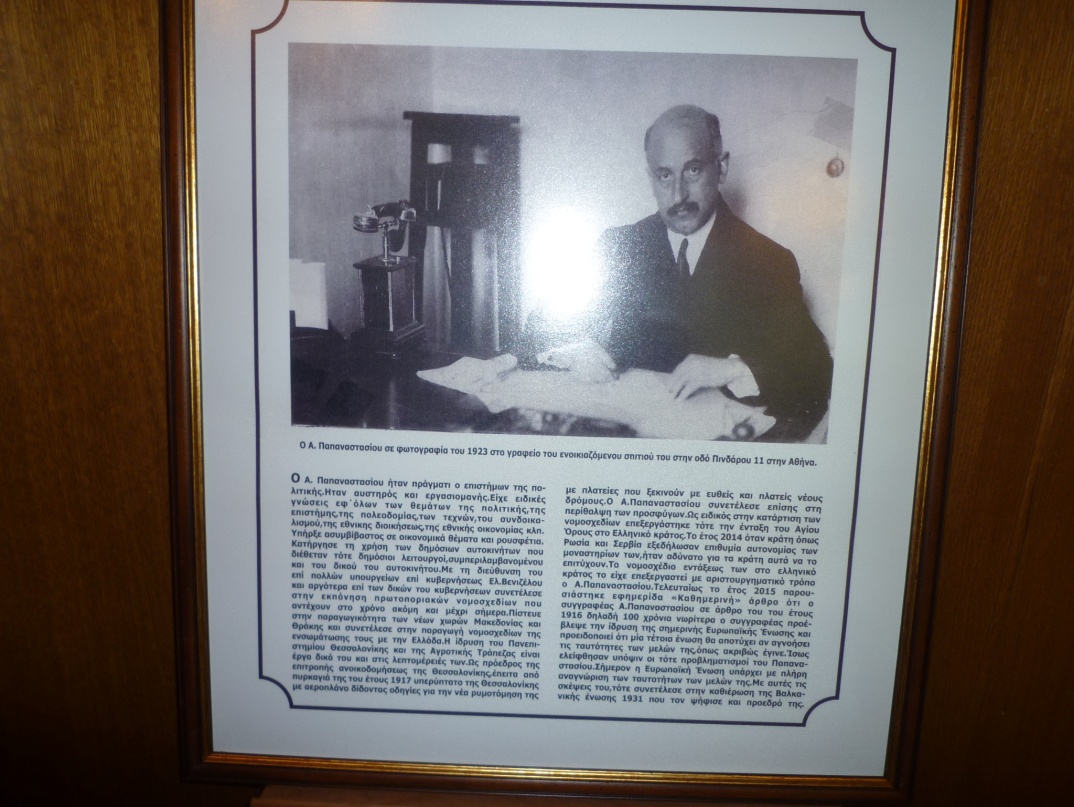 